	1. KUŽELKÁŘSKÁ LIGA DOROSTU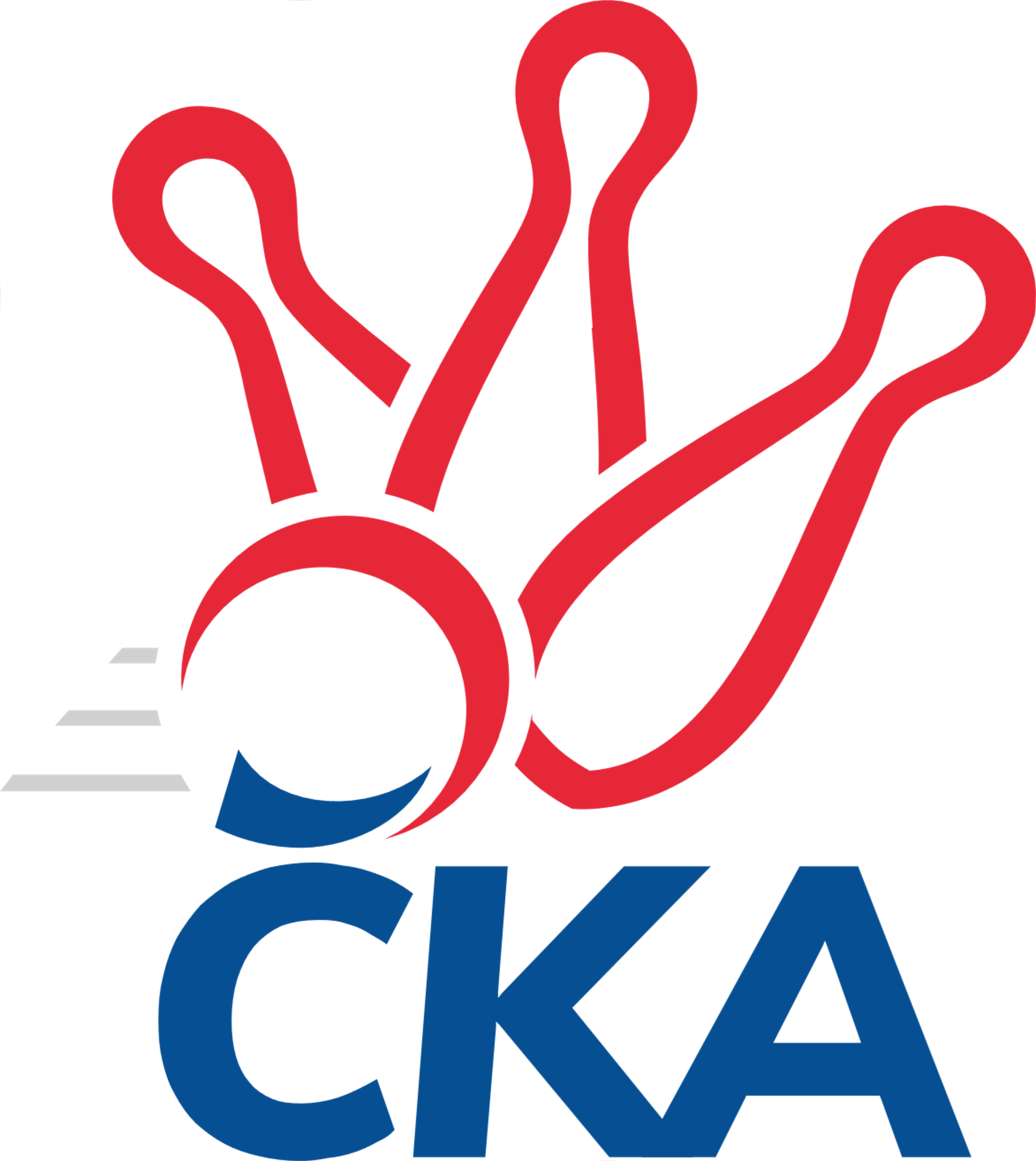 Č. 2Ročník 2020/2021	13.9.2020Nejlepšího výkonu v tomto kole: 1609 dosáhlo družstvo: KK PSJ Jihlava1.KLD C 2020/2021Výsledky 2. kolaSouhrnný přehled výsledků:TJ Slovan Kamenice n. L. A	- TJ Slovan Kamenice n. L. B	2:0	1570:1363		13.9.KK PSJ Jihlava	- TJ Sokol Nové Hrady 	2:0	1609:1505		13.9.TJ Jiskra Nová Bystřice	- TJ Lokomotiva Č. Velenice	0:2	1449:1543		13.9.TJ Centropen Dačice	- KK Lokomotiva Tábor	2:0	1539:1463		13.9.Tabulka družstev:	1.	KK PSJ Jihlava	2	2	0	0	4 : 0 	 	 1620	4	2.	TJ Lokomotiva Č. Velenice	2	2	0	0	4 : 0 	 	 1599	4	3.	TJ Slovan Kamenice n. L. A	2	2	0	0	4 : 0 	 	 1589	4	4.	TJ Centropen Dačice	2	1	0	1	2 : 2 	 	 1545	2	5.	TJ Jiskra Nová Bystřice	2	1	0	1	2 : 2 	 	 1506	2	6.	TJ Sokol Nové Hrady	2	0	0	2	0 : 4 	 	 1522	0	7.	KK Lokomotiva Tábor	2	0	0	2	0 : 4 	 	 1496	0	8.	TJ Slovan Kamenice n. L. B	2	0	0	2	0 : 4 	 	 1339	0Podrobné výsledky kola:	 TJ Slovan Kamenice n. L. A	1570	2:0	1363	TJ Slovan Kamenice n. L. B	Jan Podhradský	133 	 119 	 119 	126	497 	  	 456 	 112	123 	 122	99	Jaroslav Šindelář ml.	Darja Novotná	128 	 119 	 135 	141	523 	  	 378 	 84	93 	 101	100	Sabina Hrbková	Kamila Jirsová	124 	 136 	 140 	150	550 	  	 511 	 128	110 	 137	136	Václav Rychtařík nejml.	nikdo nenastoupil	 	 0 	 0 		0 	  	 396 	 92	119 	 94	91	Tomáš Novákrozhodčí: Petr ŠindelářNejlepší výkon utkání: 550 - Kamila Jirsová	 KK PSJ Jihlava	1609	2:0	1505	TJ Sokol Nové Hrady 	Martin Čopák	145 	 146 	 129 	123	543 	  	 475 	 136	122 	 115	102	Jan Koriták	Jaroslav Nedoma	127 	 132 	 120 	143	522 	  	 493 	 127	121 	 128	117	Pavel Fritz	Lukáš Novák	137 	 118 	 151 	138	544 	  	 468 	 118	116 	 133	101	Adam Hanousek	Matyáš Stránský	136 	 109 	 113 	154	512 	  	 537 	 132	128 	 142	135	Tomáš Balkorozhodčí: Jakub ČopákNejlepší výkon utkání: 544 - Lukáš Novák	 TJ Jiskra Nová Bystřice	1449	0:2	1543	TJ Lokomotiva Č. Velenice	František Šotola	127 	 124 	 123 	99	473 	  	 524 	 127	136 	 115	146	Jiří Novotný	Karolína Marková	114 	 116 	 127 	135	492 	  	 499 	 138	121 	 125	115	David Holý	Jan Mol	116 	 122 	 129 	104	471 	  	 520 	 127	118 	 119	156	Thea Petrů	Karolína Filakovská	114 	 129 	 125 	116	484 	  	 376 	 83	108 	 96	89	Zuzana Benákovározhodčí: Marek ChvátalNejlepší výkon utkání: 524 - Jiří Novotný	 TJ Centropen Dačice	1539	2:0	1463	KK Lokomotiva Tábor	Tereza Křížová	135 	 114 	 130 	123	502 	  	 413 	 115	120 	 82	96	Viktor Stuchlík	Matyáš Doležal	120 	 105 	 124 	146	495 	  	 468 	 110	108 	 118	132	Natálie Lojdová	Vojtěch Holomý	134 	 137 	 137 	107	515 	  	 500 	 122	138 	 120	120	Julie Kortusová	Jan Neuvirt	133 	 113 	 129 	147	522 	  	 495 	 117	121 	 124	133	Marie Myslivcovározhodčí: Stanislav DvořákNejlepší výkon utkání: 522 - Jan NeuvirtPořadí jednotlivců:	jméno hráče	družstvo	celkem	plné	dorážka	chyby	poměr kuž.	Maximum	1.	Kamila Jirsová 	TJ Slovan Kamenice n. L. A	562.50	382.5	180.0	4.5	2/2	(575)	2.	Martin Čopák 	KK PSJ Jihlava	556.00	369.5	186.5	5.5	2/2	(569)	3.	Lukáš Novák 	KK PSJ Jihlava	542.50	379.5	163.0	8.5	2/2	(544)	4.	Tomáš Balko 	TJ Sokol Nové Hrady 	535.50	343.5	192.0	4.5	2/2	(537)	5.	David Holý 	TJ Lokomotiva Č. Velenice	534.50	364.0	170.5	7.0	2/2	(570)	6.	Thea Petrů 	TJ Lokomotiva Č. Velenice	534.00	362.0	172.0	5.0	2/2	(548)	7.	Darja Novotná 	TJ Slovan Kamenice n. L. A	532.00	357.0	175.0	7.0	2/2	(541)	8.	Jiří Novotný 	TJ Lokomotiva Č. Velenice	530.00	346.5	183.5	4.5	2/2	(536)	9.	Jan Neuvirt 	TJ Centropen Dačice	527.50	365.5	162.0	8.5	1/1	(533)	10.	Jaroslav Nedoma 	KK PSJ Jihlava	521.00	358.5	162.5	6.5	2/2	(522)	11.	Vojtěch Holomý 	TJ Centropen Dačice	515.00	348.0	167.0	18.0	1/1	(515)	12.	Tereza Křížová 	TJ Centropen Dačice	510.00	355.5	154.5	8.5	1/1	(518)	13.	Marie Myslivcová 	KK Lokomotiva Tábor	509.00	361.5	147.5	12.5	2/2	(523)	14.	František Šotola 	TJ Jiskra Nová Bystřice	500.50	338.0	162.5	9.5	2/2	(528)	15.	Matyáš Doležal 	TJ Centropen Dačice	497.50	354.0	143.5	12.5	1/1	(500)	16.	Karolína Marková 	TJ Jiskra Nová Bystřice	495.50	370.5	125.0	16.0	2/2	(499)	17.	Jan Koriták 	TJ Sokol Nové Hrady 	489.50	345.0	144.5	7.0	2/2	(504)	18.	Adam Hanousek 	TJ Sokol Nové Hrady 	484.50	330.5	154.0	10.5	2/2	(501)	19.	Václav Rychtařík  nejml.	TJ Slovan Kamenice n. L. B	484.00	345.5	138.5	16.0	1/1	(511)	20.	Julie Kortusová 	KK Lokomotiva Tábor	481.50	348.0	133.5	15.0	2/2	(500)	21.	Pavel Fritz 	TJ Sokol Nové Hrady 	480.00	337.0	143.0	11.0	2/2	(493)	22.	Natálie Lojdová 	KK Lokomotiva Tábor	472.00	336.5	135.5	13.0	2/2	(476)	23.	Jaroslav Šindelář  ml.	TJ Slovan Kamenice n. L. B	457.00	321.5	135.5	15.0	1/1	(458)	24.	Kristýna Macků 	TJ Centropen Dačice	408.00	295.0	113.0	14.0	1/1	(408)	25.	Tomáš Novák 	TJ Slovan Kamenice n. L. B	398.00	280.0	118.0	25.5	1/1	(400)	26.	Sabina Hrbková 	TJ Slovan Kamenice n. L. B	378.00	271.0	107.0	19.0	1/1	(378)		Petra Mertlová 	TJ Jiskra Nová Bystřice	536.00	369.0	167.0	3.0	1/2	(536)		Šárka Aujezdská 	KK Lokomotiva Tábor	529.00	374.0	155.0	12.0	1/2	(529)		Matyáš Stránský 	KK PSJ Jihlava	512.00	334.0	178.0	7.0	1/2	(512)		Jan Podhradský 	TJ Slovan Kamenice n. L. A	497.00	339.0	158.0	10.0	1/2	(497)		Romana Čopáková 	KK PSJ Jihlava	496.00	352.0	144.0	10.0	1/2	(496)		Tomáš Kopáček 	TJ Jiskra Nová Bystřice	495.00	350.0	145.0	7.0	1/2	(495)		David Schober  ml.	TJ Slovan Kamenice n. L. A	492.00	347.0	145.0	12.0	1/2	(492)		Eliška Ouhelová 	TJ Slovan Kamenice n. L. A	486.00	345.0	141.0	19.0	1/2	(486)		Karolína Filakovská 	TJ Jiskra Nová Bystřice	484.00	322.0	162.0	6.0	1/2	(484)		Anna Večeřová 	TJ Lokomotiva Č. Velenice	482.00	330.0	152.0	9.0	1/2	(482)		Jan Mol 	TJ Jiskra Nová Bystřice	471.00	328.0	143.0	14.0	1/2	(471)		Viktor Stuchlík 	KK Lokomotiva Tábor	413.00	303.0	110.0	24.0	1/2	(413)		Zuzana Benáková 	TJ Lokomotiva Č. Velenice	376.00	291.0	85.0	28.0	1/2	(376)Sportovně technické informace:Starty náhradníků:registrační číslo	jméno a příjmení 	datum startu 	družstvo	číslo startu26057	Karolína Marková	13.09.2020	TJ Jiskra Nová Bystřice	2x25387	Jan Mol	13.09.2020	TJ Jiskra Nová Bystřice	1x
Hráči dopsaní na soupisku:registrační číslo	jméno a příjmení 	datum startu 	družstvo	24515	Viktor Stuchlík	13.09.2020	KK Lokomotiva Tábor	25986	Vojtěch Holomý	13.09.2020	TJ Centropen Dačice	Program dalšího kola:3. kolo20.9.2020	ne	10:00	TJ Slovan Kamenice n. L. B - TJ Centropen Dačice	20.9.2020	ne	10:00	KK Lokomotiva Tábor - TJ Jiskra Nová Bystřice	20.9.2020	ne	10:30	TJ Sokol Nové Hrady  - TJ Slovan Kamenice n. L. A	20.9.2020	ne	11:00	TJ Lokomotiva Č. Velenice - KK PSJ Jihlava	Nejlepší šestka kola - absolutněNejlepší šestka kola - absolutněNejlepší šestka kola - absolutněNejlepší šestka kola - absolutněNejlepší šestka kola - dle průměru kuželenNejlepší šestka kola - dle průměru kuželenNejlepší šestka kola - dle průměru kuželenNejlepší šestka kola - dle průměru kuželenNejlepší šestka kola - dle průměru kuželenPočetJménoNázev týmuVýkonPočetJménoNázev týmuPrůměr (%)Výkon2xKamila JirsováKamenice A5502xKamila JirsováKamenice A108.845502xLukáš NovákJihlava5441xJiří NovotnýČ. Velenice108.655242xMartin ČopákJihlava5432xThea PetrůČ. Velenice107.825201xTomáš BalkoNové Hrady A5371xLukáš NovákJihlava106.35441xJiří NovotnýČ. Velenice5242xMartin ČopákJihlava106.115432xDarja NovotnáKamenice A5231xJan NeuvirtDačice105.96522